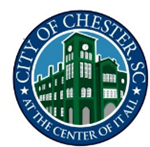 MEETING AGENDA Tuesday, October 17, 2023Chester City Hall 5:30pm100 West End Street  Chester, SC In Person/Virtualhttps://us02web.zoom.us/j/86725326327Call to OrderPrayerApproval of AgendaRoll CallPublic Works Director’s ReportOld BusinessAA Building LeaseHousingBacklotNew BusinessSecurity SystemComprehensive Fee ScheduleComments Adjourn 